Отчет  о  результатах  планового   внутреннего   аудита  в подразделениях  ЮКГФА за I-полугодие  2014-2015  учебного года.          С   03  ноября  по 15 декабря  был проведен внутренний аудит за I-полугодие  2014-2015 учебного года. По   приказу ректора составлено  4 группы  и был утвержден график  по проведению ВА.   В    соответствии   с графиком    начальника  центра   СПСМКиРКР  Б.О. Торлановой составлена программа ВА. Для аудиторов подготовлена форма бланки (программа  ВА, форма записи  и отчеты).          Внутренний аудит по плану   за  I-полугодие проводилась в деканатах медицинского и фармацевтического факультета , в деканате ФПСсТПО и во всех кафедрах.Во время аудита было выявлено следующие результаты:Терапии бакалавриата, Инфекционных болезней и дерматовенерологии, Педиатрии и детской хирургии, ПМСП с курсом акушерства и гинекологии -  в этих кафедрах  во время аудита не было выявлено отклонения.Сестринского дела с курсом анестезиологии и реаниматологии, Стоматологических дисциплин, Неврологии  психиатрии  и психологии – в этих кафедрах было выявлено замечания которые были исправлены во время аудита.Хирургических дисциплин, Терапевтических дисциплин – в этих кафедрах во время аудита было выявлено несоответствие и замечание в отчетах 2013-2014 учебного года и планах 2014-2015 учебного года. План по УМЛ составлен не корректно, по этому не смогли поэтапно проверить наличие УМЛ.Деканатах медицинского и фармацевтического  факультета – во  время  аудита не было выявлено  замечании.В деканате  ФПСсТПО- по выявленном замечанием  составил план корректирующих действий.Биохимии, биологии и микробиологии, Иностранных языков, Истории Республики Казахстан и общественных дисциплин, Нормальной и патофизиологии, Гигиена-1, физкультуры с валелогией, Морфологических дисциплин – в этих кафедрах во время аудита было выявлено незначительные   замечании который были исправлены.Гигиена-2, Общественное здравоохранения-1, Общественное здравоохранения-2 – в этих кафедрах составлен  план корректирующих действий.Медбиофизики, математики и информатики, ФГЗ и химии, Казахского и латинского языков, Русского языка, Фармацевтической и токсикологической химии, Технологии лекарств и инженерных дисциплин, ОУФД -  в этих кафедрах во  время аудита не было замечаний.На  кафедре  фармакологии  и фармакотерапии -  было выявлено замечания которые были исправлены во время аудита.      По результатам  составлены протоколы ВА, отчеты и были  переданы всем кафедрам. Кафедры, которым были сделаны замечания, разработали план корректирующих действий и пути устранения замечаний и несоответствий.      Подводя итоги проверки кафедры, можно говорить об улучшении работы СМК. ППС  хорошо осведомлены с правилами СМК, выполняется все требования.      В соответствии со сделанными   замечаниями во всех кафедрах академии приняты меры по улучшению функционирования СМК, а именно, по сделанным в ходе ВА замечаниям выявлены причины отклонений.      Таким образом, следует отметить, что  СМК функционирует на кафедрах результативно, повысилась исполнительская дисциплина, упорядочилось документоведение, планы работы подразделений стали составляться с указанием конкретных  показателей и с тенденцией на улучшение качества работы.       Подводя итоги  проверки    можно утверждать, что все требования СТ РК и МС ИСО 9001-2009  выполняются.Информация заслушана на Ученом совете ЮКГФА  протокол   №6     от  25.12.2014  года.            Начальник центра СПСМКиРКР , доцент                                       Торланова Б.О.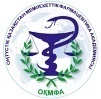 РГП на ПХВ «Южно-Казахстанская государственная фармацевтическая академия» МЗСР РКЦСПСМКиРКР044-21/10(1)Стр.2 из 1 Информация на Ученый Совет044-21/10(1)Стр.2 из 1 РГП на ПХВ «Южно-Казахстанская государственная фармацевтическая академия» МЗСР РКЦСПСМКиРКР044-21/10(1)Стр.2 из 2 Информация на Ученый Совет044-21/10(1)Стр.2 из 2 